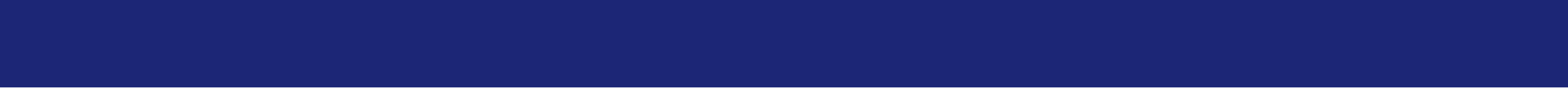 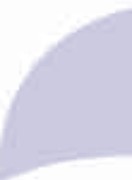 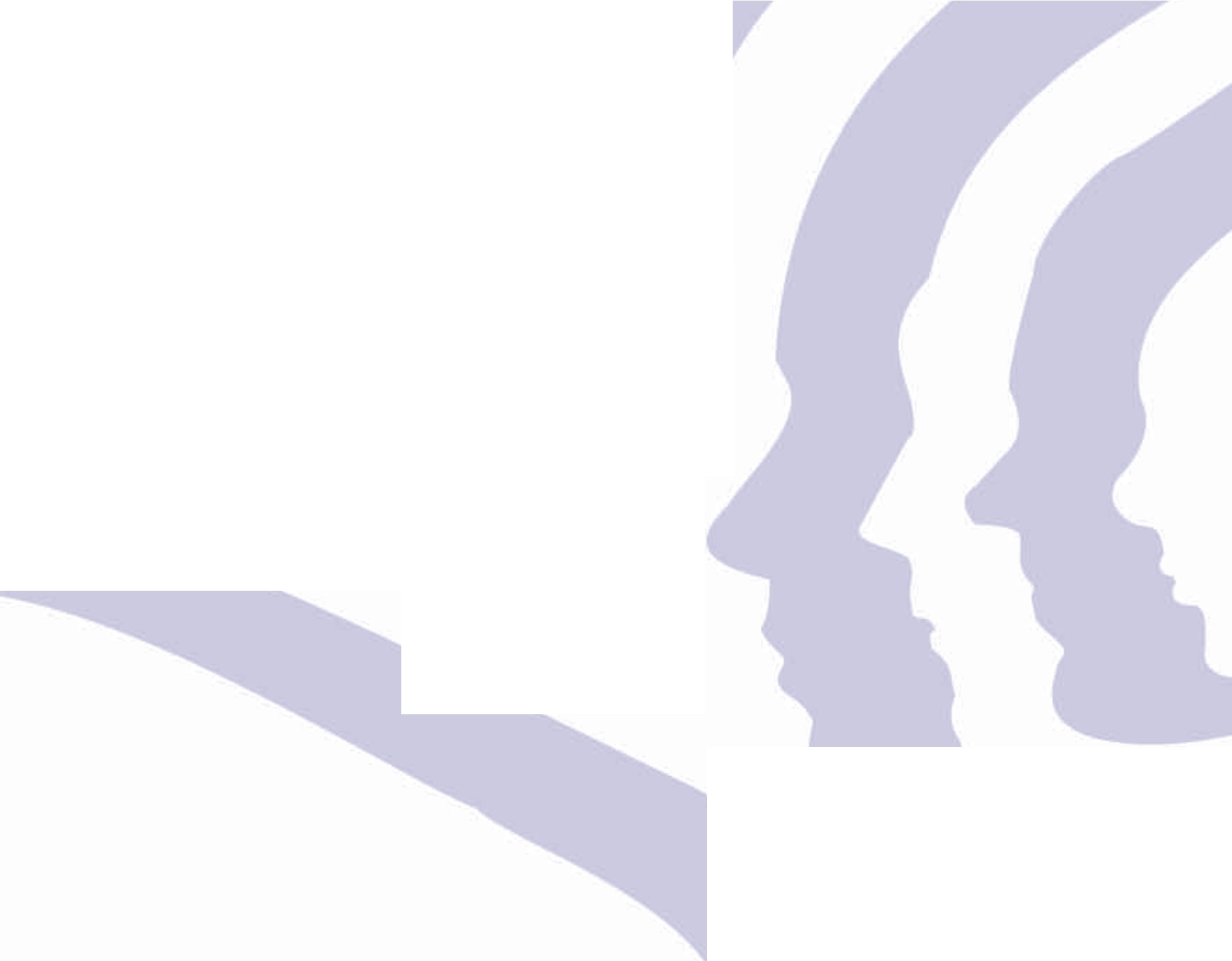 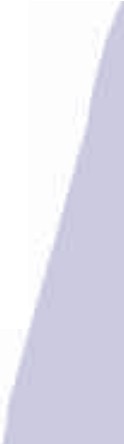 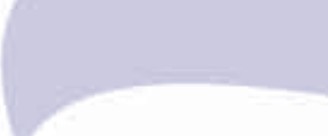 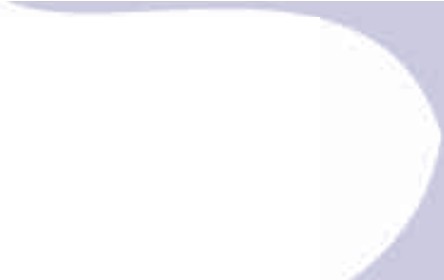 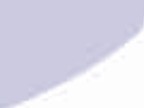 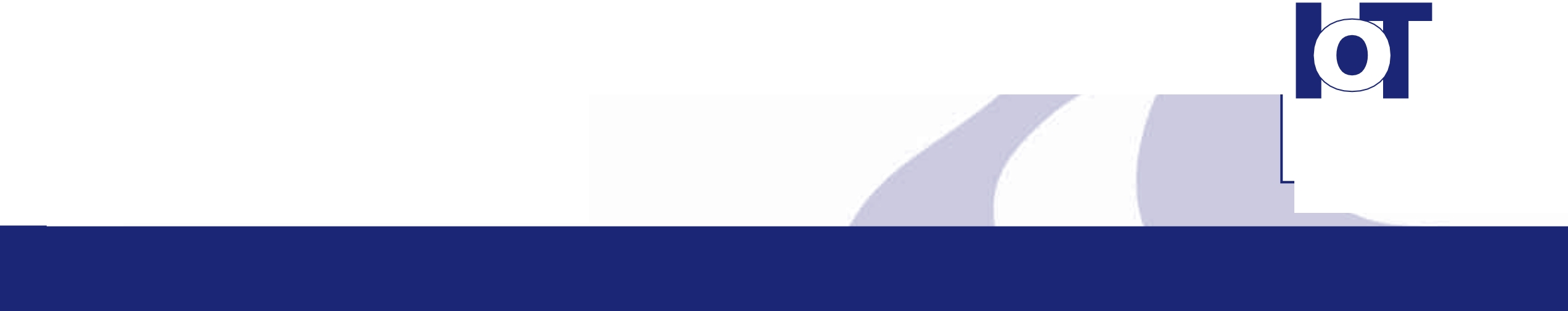 Substance Abuse: Clinical Issues in Intensive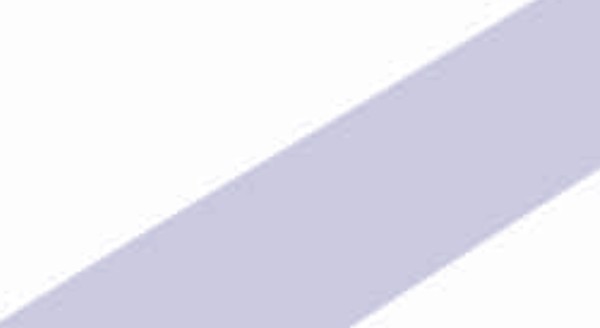 Outpatient TreatmentA Treatment Improvement ProtocolTIP47sERVlce,s_:,;,"i'	u...	U.S. DEPARTMENT OF HEALTH AND HUMAN SERVICESf	 Substance Abuse and Mental Health Services Administration!	Center for Substance Abuse Treatment°-: .	www.samhsa.gov"v'lq"'_. oSubstance Abuse: Clinical Issues in IntensiveOutpatient TreatmentRobert F. Forman, Ph.D.Consensus Panel ChairPaul D. Nagy, M.S., LCAS, LPC, CCSConsensus Panel Co-ChairA Treatment Improvement Protocolp4U.S. DEPARTMENT OF HEALTH AND HUMAN SERVICES Substance Abuse and Mental Health Services Administration Center for Substance Abuse Treatment1 Choke Cherry Road Rockville, MD 20857AcknowledgmentsNumerous people contributed to the develop­ ment of this Treatment Improvement Protocol (TIP) (see pp. xi-xiv as well as appendixes C,D, and E). This publication was produced by JBS International, Inc. (JBS), under the Knowledge Application Program (KAP) contract numbers 270-99-7072 and 270-04- 7049 with the Substance Abuse and Mental Health Services Administration (SAMHSA),U.S. Department of Health and Human Services (DHHS). Christina Currier served as the Center for Substance Abuse Treatment (CSAT) Government Project Officer, and Andrea Kopstein, Ph.D., M.P.H., served as Deputy Government Project Officer. Lynne MacArthur, M.A., A.M.L.S., served as the JBS KAP Executive Project Co-Director. Barbara Fink, RN, M.P.H., served as the JBS KAP Managing Project Co-Director. Other KAP personnel included Dennis Burke, M.S., M.A., and Emily Schifrin, M.S., Deputy Directors for Product Development; Patricia A. Kassebaum, M.A., Senior Writer; Elliott Vanskike, Ph.D., Senior Writer/Publication Manager; Candace Baker, M.S.W., Senior Writer; Wendy Caron, Editorial Quality Assurance Manager; Frances Nebesky, M.A., Quality Assurance Editor; Leah Bogdan, Junior Editor; and Pamela Frazier, Document Production Specialist. In addition, Sandra Clunies, M.S., ICADC, served as Content Advisor. Dixie M. Butler, M.S.W., and Paddy Shannon Cook were writers.DisclaimerThe opinions expressed herein are the views of the consensus panel members and do not nec­ essarily reflect the official position of CSAT, SAMHSA, or DHHS. No official support of or endorsement by CSAT, SAMHSA, or DHHS for these opinions or for particular instru­ ments, software, or resources described in this document is intended or should be inferred.The guidelines in this document should not beconsidered substitutes for individualized cli­ ent care and treatment decisions.Public Domain NoticeAll materials appearing in this volume except those taken directly from copyrighted sources are in the public domain and may be repro­ duced or copied without permission from SAMHSA/CSAT or the authors. Do not repro­ duce or distribute this publication for a fee without specific, written authorization from SAMHSA's Office of Communications.Electronic Access and Copies of PublicationCopies may be obtained free of charge from SAMHSA's National Clearinghouse for Alcohol and Drug Information (NCADI), (800) 729-6686 or (301) 468-2600; TDD (for hearingimpaired), (800) 487-4889; or electronically through www.ncadi.samhsa.gov.Recommended CitationCenter for Substance Abuse Treatment. Substance Abuse: Clinical Issues in Intensive Outpatient Treatment. TreatmentImprovement Protocol (TIP) Series 47. DHHS Publication No. (SMA) 06-4182. Rockville, MD: Substance Abuse and Mental Health Services Administration, 2006.Originating OfficePractice Improvement Branch, Division of Services Improvement, Center for Substance Abuse Treatment, Substance Abuse and Mental Health Services Administration, 1 Choke Cherry Road, Rockville, MD 20857.DHHS Publication No. (SMA) 06-4182 NCADI Publication No. BKD551 Printed 20066 Family-Based ServicesSubstance use disorders exist within several social contexts, one of which is the family. Family members, whether they are from the fam­ ily of origin or family of choice, are important forces in a client's life. Each client has a family, a family history, and a family story that play important roles in recovery. Many clients come from substance­using families and have been raised with alcohol abuse or drug useas part of their lives. Addressing this legacy is part of their recovery. In addition, a client's family members often have significant sub­ stance use and other psychiatric problems of their own. Intensive outpatient treatment (IOT) programs that take a comprehensive approach to evaluating the family are likely to identify other indi­ viduals who would benefit from being admitted to a substance abuse or mental health treatment program. Some family members may be in treatment already. For these reasons, many IOT programs incor­porate a family systems approach. Family education, family therapy, and other services are necessary in an IOT program's process so that the contributions and influence of family members support recovery.A complete discussion of family therapy for substance use disorders in IOT programs is not within the scope of this TIP. This chapter introduces features of family involvement in IOT programs and briefly discusses family therapy as an enhanced service that IOT pro­ grams may offer or, more frequently, to which they may refer clients and their families. The Center for Substance Abuse Treatment has developed TIP 39, Substance Abuse Treatment and Family Therapy (CSAT 2004c), that addresses how a substance use disorder affects the family, how family therapy works to change the interactions among family members, and the integration of family therapy into substance abuse treatment.Families of people who abuse substances live in a world shaped by substance use. This world may include inconsistent behaviors and few or very rigid rules. Family members may have difficulty express­ ing their emotions, achieving intimacy, and solving problems. They frequently may experience but may not express anger, shame, guilt,sadness, and hopelessness. To function, families often subscribe to the following: don't trust, don't feel, and don't talk. The result can be an unhealthy environment in which individuals may be isolated, engage in destructive alliances, be overly involved withother family mem­bers, or develop significant medicaland stress-related problems.Increasingly, treat­ ment professionals view substance use disorders from a family systems per­ spective (Crnkovic and DelCampo1998). Research findings document a rela­ tionship between family involvement in treatment and positive outcomes and attest to the need for family-based services (Rowe and Liddle 2003). Family involvement in treatment seems to work equally well for adults and adolescents (Stanton and Shadish 1997). When the family is ready and able to shift from old, negative behaviors to new, healthier ones, family members become col­ laborators in the treatment process (Edwards and Steinglass 1995). Most IOT programs do not offer couples- or family-based therapies (Fals-Stewart and Birchler 2001). However, potential benefits of family therapy are such that IOT programs should have well­ established links with organizations that provide these services.No matter how alienated family members may be, they are critical to the strength and duration of the client's recovery. Family members are the individuals who were part of the client's life before treatment and will be part of his or her life after treatment.Family-based services that are part of IOT help ensure that family functioning adjusts to and positively influences the recovery of the client.Planning for Family InvolvementIOT planning for family-based services involves defining the client's family in broad and flexible terms, setting essential goals, and determining the desired outcomes.Defining the FamilyIn recent years, the concept and definition of family have broadened significantly to include people who are important to the cli­ ent. These people can include a spouse, a boyfriend or girlfriend, a same-sex partner, parents, siblings, children, extended family members, friends, co-workers, employers, members of the clergy, and others. The term "family of origin" commonly is used to describe individuals related by blood, such as parents, grandparents, and siblings. Theterm "family of choice" is used to describe a family created by marriage, partnership, or friendships and other associations.When determining the client's concept of family, the key is to identify who will be sup­ portive of recovery and who might seek to undermine it. The treatment provider can begin this process by creating a genogram (see appendix 6-A, page 107) to assess the family of origin or choice. Similarly, a social network map (see appendix 6-B, page 109) can help the counselor identify and understand the family of origin and family of choice.Creating a family genogram. This tech­ nique renders the client's family relation­ ships schematically and helps the counsel­ or identify trends or patterns in the family history and understand the client's current situation. As treatment progresses, the genogram is revised to reflect new knowl­ edge and changes in the family (CSAT 2004c).Assessing the client's social supports with a social network map. A social net­ work map displays the links among indi­ viduals who have a common bond, shared social status, similar or shared functions,or geographic or cultural connection. Highly flexible, social networks form and disband on an ad hoc basis depending on specific need and interest. A social net­ work assessment is used in social service arenas, including substance abuse treat­ ment. When the assessment is used in IOT, individuals are identified who can support the client or participate in the treatment process (Barker 1999).Goals and Outcomes of Family ServicesOne main goal of involving families in treatment is to increase family members' understanding of the client's substance use disorder as a chronic disease with related psychosocial components. Edwards (1990) states that family-based services can have the following effects:Increase family support for the client's recovery. Family sessions can increase a client's motivation for recovery, especially as the family realizes that the client's sub­ stance use disorder is intertwined with problems in the family.Identify and support change of fam- ily patterns that work against recovery.Relationship patterns among family mem­ bers can work against recovery by support­ ing the client's substance use, family con­ flicts, and inappropriate coalitions.Prepare family members for what to expect in early recovery. Family members unrealistically may expect all problems to dissipate quickly, increasing the likelihood of disappointment and decreasing the like­ lihood of helpful support for the client's recovery.Educate the family about relapse warn­ ing signs. Family members who under­ stand warning signs can help prevent the client's relapses.Help family members understand the causes and effects of substance use dis­ orders from a family perspective. Most family members do not understand howsubstance use disorders develop or that patterns of behavior and interaction have developed in response to the substance­ related behavior of the family member who is in treatment. It is valuable for individu­ als in the family to gain insight into how they may be maintaining the family's dys­ function. Counselors should help family members address feelings of anger, shame, and guilt and resolve issues relating to trust and intimacy.Take advantage of family strengths. Family members who demonstrate positive attitudes and supportive behaviors encour­ age the client's recovery. It is important to identify and build on strengths to support positive change.Encourage family members to obtain long-term support. As the client begins to recover, family members need to take responsibility for their own emotional, physical, and spiritual recovery.A comprehensive IOT program views the client as part of a family system. When the family is involved in treatment, the following treatment outcomes are possible:The client is encouraged to enter treatment.The client is motivated to remain in treatment.Relapses are minimized.A supportive and healthy environment for recovery is provided.Other family members who may need treat­ ment or other services are identified and treated.Changes in the family's longstanding dys­ functional patterns of communication, behavior, and emotional expression may protect other family members from abus­ ing substances.Engaging the Family in TreatmentDifficulties with engaging the family in treat­ ment often are cited as reasons for not usinga family systems approach and, in many cases, substantial obstacles exist. Family members may be resistant, or the client may be ambivalent or object to the family's involvement in treatment. But given the potential benefits associated with taking afamily approach to service delivery, engaging the family in treatment is worthwhile.Strategies To Engage the FamilyThe following approaches have proved help­ ful in encouraging families to engage in the treatment of a family member:Include family members in the intake session. The counselor can involve family members in the treatment process from the beginning. If a family member makes the initial call to the program, the coun­ selor can ask that person to come with the client. If the client calls, the client can be asked to bring a family member. If the cli­ ent is reluctant at this point, the counselor can gently encourage the client to include family members but should not make it a condition of the person's entry into treat­ ment. In another approach, the counselor can ask, "Who close to you is concerned about your substance use and might be willing to serve as a support to you duringyour recovery?" The client then might be asked to invite these supportive people to come to the initial intake interview. During the intake interview, family members can be asked to complete a brief written family assessment. A more comprehensive fam- ily systems approach can involve multiple private and family interviews. These inter­ views and other early meetings with the family develop support from a family that is empowered to address systemic issues.Similarly, the initial meeting helps family members learn about substance use disor­ ders, their influence on a family, and the services the program can offer to the fam­ ily (see exhibit 6-1).Use client-initiated engagement efforts. The counselor and client collaborate on a plan to engage family members in treat­ ment. The client can be given the oppor­ tunity to invite chosen family members to participate in the program. If this effort is unsuccessful, then, with the client's written permission, the counselor telephones, vis­ its, or sends a personal note to the identi­ fied family members. Federal confidential­ ity rules require that client permission be documented (CSAT 20046).Offer a written invitation. The IOT pro­ vider can give the client written invitations, with the clinic's contact information, to deliver to family members. Giving the clientthe invitations allows the provider to deter­ mine whether the client is willing to involve family members in treatment and which family members the client wants to involve in the process. The invitation brief­ ly describes the treatment program and identifies activities family members will be asked to participate in. For example, a family member may be asked to attend family education sessions, complete an assessment questionnaire, remove all sub­ stances from the home (if applicable), par­ ticipate in family counseling sessions, or attend a celebration of the completion of a treatment phase.Offer incentives. Incentives may help address recruitment problems. Family members can be provided with cou- pons (e.g., for pizza, movies) for attend­ ing sessions or completing assignments. Refreshments also help family members feel welcome. In addition, providers can facilitate transportation (e.g., arrange carpools) and childcare services andremove other obstacles to family members' participation.Plan picnics or dinners for families. Multifamily picnics and dinners are a part of some IOT programs and can be scheduled for holidays or weekends. These events can be held on the program's grounds or in nearby parks or community centers and provide a supportive and non­threatening environment where individuals can have fun and learn about substance use disorders, recovery, and the IOT pro­ gram. The client and family members are asked to bring a dish, but all are welcome. Immediately after the meal, a counselor conducts an hour-long educational ses­ sion covering topics such as recovery sup­ port groups, family-oriented services, and characteristics of substance use disorders. Participants are told of the educational nature of the sessions when invited.Use community reinforcement training (CRT) interventions. CRT interventions have improved the retention of family members in treatment and induced peoplewho abuse substances to enter treatment (Meyers et al. 1998, 2002). Among other strategies, the CRT approach teaches fam­ ily members that substance abuse is not a moral failing but a disease and that they are not the cause of and cannot be the cure of their loved one's substance use disorder. They also learn to identify and pursue their own interests, communicate in nonjudgmental ways, encourage drink­ing of nonalcoholic beverages during social occasions, manage dangerous situations, and discuss treatment entry with the fam­ ily member who abuses substances when the consequences of abuse are severe (Kirby et al. 1999b).Use the resources of the program. Tocreate a family-friendly environment, IOT staff at all program levels need to work together toward the goal of engaging fami­ lies. For example, flexible program hours and large offices or meeting rooms may be needed to accommodate family schedules and large families. Safe toys should be made available for children so that they are less likely to disrupt a session. Front office staff should be trained to encourage and reinforce the efforts of family mem­ bers who call or come in with the client for the initial visit. Programs can organize their client record systems and procedures so that staff members have easier access to family-related information for each client.Provide a safe, welcoming environment. Family members may be anxious or reluc­ tant to participate in the treatment pro­ cess. A welcoming environment encourages them to participate despite their concerns. A safe, clean, and cheerful meeting space is important. Good lighting, a well-marked and well-maintained exterior, culturally appropriate decor, comfortable furniture, and amusements for children convey the message that family members are welcome, valued by the treatment team, and essential to the recovery of the client. Ice-breaking activities, simple games, and role-play activ­ ities can make the group meeting inviting and encourage family involvement.Overcoming Barriers to Engaging Family Members in TreatmentNot all family members participate in the treatment process. Sometimes individu- als are reluctant to become involved withtreatment, even though they care about the client. Women are more likely to be involved in their male partners' treatment; men are less likely to participate in their female part­ ners' treatment (Laudet et al. 1999). Also, the client may not want family members to be involved because of threats of domestic violence or past abuse by a family member, guilt about the substance abuse, fear that family secrets may be revealed, concern about adding to the family burden, or other reasons. All family members who do partici­ pate must feel free to raise pertinent issues, even if another family member objects.Because of the risk of domestic abuse that comes with raising difficult issues, providers must assess carefully the potential for vio­ lence within the family (CSAT 2004c).Despite these barriers, the IOT provider is encouraged to take every possible action to engage families of clients in the treatment process. Better client retention, fewer relapses, improved family functioning, and family healing are all possible outcomes (O'Farrell and Pals-Stewart 2001).Supportive supervision of the counselors pro­ viding these family servicesGives staff members confidence that they are providing appropriate levels of service while addressing clinical issues that inevi­ tably ariseEnsures that counselors and staff members understand their limitations in working with family membersGuards against counselors and staff mem­ bers attempting to provide therapy for which they have not been trainedWhen working with families, programscan make use of existing partnerships with agencies and groups that provide enhancedfamily services, individual counseling for other family members, health care, and financial and legal services to support clients' families.Family ServicesFamily membersMay need guidance on how to address many issues that can arise during early recoveryMay have questions or misconceptions about substance use disordersMay need to find healthy ways to handle their justifiable feelings of anger, frustra­ tion, shame, helplessness, guilt, and sad­ ness that stem from attempts to fix the client's substance use disorderMay need the counselor's intervention to understand and avoid behaviors thatcontribute to the client's continued use of alcohol and drugsThe types of services described in this section can support the efforts of family members as the client moves through the course of treat­ ment. Although every family is different, and the pace of recovery varies from family to family, a sample treatment calendar is pro­ vided in exhibit 6-2. IOT services can assist family members in accomplishing the tasks described in the calendar.Family Education GroupsFamily education groups provide information about the nature of a substance use disorder; its effects on the client, the family, and others; the nature of relapse and recovery; and family dynamics. These groups often motivate fami­ lies to become more involved in treatment.The family education group typically meets weekly for 2 to 3 hours, often in the evening or on weekends, and includes between 10 and 40 individuals. The group is facilitated by a counselor and usually covers these topics:Medical aspects of addiction and dependenceRelapse and relapse preventionAddiction as a family diseaseSubconscious refusal to admit that the cli- ent has a substance use disorder (i.e., denial)Enabling behaviorsCommunicationReasons for testing and monitoring of the clientLeisure time planningParenting skillsCommunity support groups and resourcesGroup members listen to lectures, discuss topics, and engage in exercises that help them become knowledgeable about substance use disorders and their effects on the family.Multifamily GroupsMultifamily groups can be thought of as microcosms of the larger community. They offer more opportunities for learning, adap­ tation, and growth than do groups of one client and family members. These groups provide family members with a sense of nor­ malcy and a support network. Individuals learn that other families face similar difficul­ ties. This discovery may reduce the stigma and shame commonly found among families struggling with substance use disorders.Families often exhibit mutually supportive, spontaneous involvement with one another and reinforce one another's problemsolving approaches. Cross-learning-in which, for example, a man learns to understand his wife better by listening to other husbands and wives-is one of the most powerful effects of multifamily therapy. Incorporating multifamily groups into IOT has been shown to increase the length of treatment for female clients, increase completion rates for men, and improve family functioning and children's behavior (Boylin and Doucette 1997; Meezan and O'Keefe 1998). Treatment providers report that having more than one generation present in the group can help institute a family's commitment to absti­ nence and recovery (Conner et al. 1998).Multifamily groups typically engage sev- eral clients and their family members ingroup exercises that teach them how to develop healthy communi­ cation techniques, avoid enabling behaviors, reduce codependence,and get help. Until a multifamily group coalesces, it maybe helpful for members' participation to be structured (e.g., talking only about them­ selves, not about the person in IOT).IOT providers should foster an atmosphere of acceptance and emotional safety so thatlearning occurs in a relaxed setting. Group sessions generally are scheduled weekly and last for 2 to 4 hours with group size rang- ing from 12 to 30 members (6 to 8 families) (Crnkovic and DelCampo 1998). Clients' recovery may be aided by the inclusion of supportive individuals from outside the fam­ ily (e.g., sponsors, friends, religious leaders, co-workers). The consensus panel recom­ mends that multifamily groups be co-ledby two therapists trained in this process. Membership may change frequently, and clients and their families join the group as others graduate from the treatment program.Family Therapy GroupsIn 1997, Stanton and Shadish conducted a meta-analysis that compared the effective­ ness of family education, family therapy, and other forms of family intervention for people with substance use disorders. Their results suggested family therapy is more effective than family education groups and other family services. However, family therapy can be delivered only by specially trained thera­ pists. Forty-two States require that people practicing as family therapists be licensed.In most States, a family therapist must have a master's degree to practice independently (CSAT 2004c). Family therapy addresses the dynamics in the family that mayencour- age substance abuse and offers support for changing these dynamics. It emphasizes that the family as a dynamic system, not merely the inclusion of family members in treatment, is the hallmark of family therapy (CSAT 2004c). These sessions may includeindividual family, couples, and child-focused therapy. (Family therapy for adolescentsis discussed in chapter 9.) Because not all IOT programs provide these types oftherapy groups, providers should consider establishing referral agreements with other community service organizations that pro­ vide family therapy.Individual family therapyThis type of therapy helps family members look at their interactions and identify the factors in the family that contribute to a substance use disorder. Family members are encouraged to restructure negative patterns of behavior and communication into inter­ actions that are more conducive to recovery for everyone. Through family therapy, adults and children express to the client how behav­ ior has affected them and how new coping skills now are affecting their lives. The client has the opportunity to use new skills learned in treatment and to receive constructive feedback from family members in a safe environment. During these sessions, families may address issues such as irresponsible behavior, indebtedness, substance use in the home by other family members, availability of alcohol on special occasions, and how to reveal treatment and recovery to others. The content of these sessions varies significantly, based on the needs and motivations of the family members. Family therapy may be scheduled monthly or more frequently.Couples therapyCouples counseling is useful in improving certain aspects of functioning in families with substance use disorders (O'Farrell and Fals-Stewart 2002). This therapy focuses on improving a couple's relationship and reduc­ ing problems related to substance abuse.The spouse or significant other is taught to reinforce abstinence, decrease behaviors that cue substance use, and avoid protect­ ing the client from the adverse consequences of substance use. Both partners are taught to increase positive exchanges, improve communication, and work together to solve problems. The number of sessions can be six or more and can include sessions for one couple or groups of couples (Fals-Stewart et al. 1996).Child-focused therapyPlay and structured recreational activities for children and parents can reduce conflictin families with substance use disorders. In groups with their children, parents are taught parenting and problemsolving skills andare given information about normal child­ hood development. Parents recovering from substance use disorders have a chance to experience pleasurable recreational activities with their children (e.g., volleyball, soccer) and learn to interact with them in a struc­ tured, therapeutic setting. Older children can be educated about substance use and how it can affect them and their families.Family RetreatsSome IOT providers have found that fam- ily retreats can be effective in helping families harmed by substance use disorders, although research is unavailable on this topic. Participants can take important stepstoward healing damaged relationships. Some participants have described family retreats as the most important aspect of their experi­ ence in treatment.Most family retreats cover 2 days, usually over a weekend; participants spend nights at home. Retreats provide clients and their family members with the opportunity towork intensively with one another to address powerful emotions such as shame andguilt and to restore lost intimacy and trust. Participants take part in education sessions, exercises, and group activities. Day 1 activi­ ties can include family education onCommunication skillsExperiencing and working with feelingsDeveloping trusting relationships within the familyCreating healthy expectationsReestablishing rolesParticipants receive an assignment the evening of day 1 to work on at home. Assignments may focus on developing relapse contracts, reading from journals, or sharing positive family memories. Day 2 can focus on a therapeutic event during whichParticipants discuss the assignments they completed the night before.Family members are encouraged to tell one another important things, which may never have been said or discussed before.Family sculpting exercises are conducted; this activity dramatically illustrates rela­ tionships and communication patterns that need to change. In family sculpting, each family member takes a turn position­ ing the other family members in relation to one another, posing them as he or she sees fit, and explaining the choices (CSAT 1999a).Programs that conduct retreats find that executing a "contract for participation" with the client helps ensure that the retreats are well attended. Therapists may need to assist the client in recruiting family mem­ bers to attend. Retreats should be staffed by therapists who are experienced in managing highly emotional events.Support Groups for FamiliesMutual-help groups provide the continuing emotional, educational, and interpersonal support that family members often need as clients complete their treatment. Attending support group meetings helps family mem­ bers adjust to changes being made by the recovering member and begin new lives of their own. Family support groups may be sponsored on an ongoing basis by the IOT program or consist of community-based fellowships such as Al-Anon, Nar-Anon, Alateen, Adult Children of Alcoholics (www.adultchildren.org), Adult Children Anonymous (www.12stepforums.net/ acoa. html), and Families Anonymous.When a family support group is sponsored by the IOT program, it usually meets weekly. Family members can discuss problems and concerns that arise because of the client's recovery and reconnection with the fam-ily. Such groups offer continuity for family members during the difficult treatment and recovery periods. Surrounded by familiar program staff members and other familyparticipants, family members build on the momentum of their previous experiences in treatment. Examples of the issues discussed include parenting, decisionmaking, conflicts, sexual functioning, intimacy, anger manage­ ment, mood swings, reestablishing trust, adjusting roles, learning what is "normal," renegotiating relapse prevention contracts, and substance use by other family members.Community-based 12-Step support groups such as Al-Anon, Nar-Anon, and Alateen are independent from the IOT program. Because family members may be reluctant to initiate contact with such groups, IOT providers can assist family members by providing informa­ tion about meetings, such as what happens at these meetings, the rituals observed, who attends, how meetings are conducted, the purpose of the meetings, and where to find them. Members of mutual-help groups can be invited to give talks to the family mem­ bers in the IOT program. Providers also should emphasize that the meetings are anonymous. By encouraging family mem­ bers to attend at least three meetings before deciding whether to continue, the IOT pro­ vider increases the probability that family members have a positive experience and continue to attend. IOT staff can encourage members of multiple families from the pro­ gram to attend meetings together so that they can reinforce and reassure one another.Family Clinical Issues in IOTDiverse questions, concerns, and behav- iors are presented by family members during IOT sessions. The complexity of human relationships and interactions is revealed in treatment and can challenge both participants and counselors to use the opportunities and experiences therapeuti­cally. Long suppressed anger, family secrets, shame, and confusion may surface. Family members may harbor feelings and thoughts that can affect the client and the family adversely and that require resolution within a therapeutic environment.Unrealistic Expectations About Treatment OutcomesFamily members often have unrealistic expectations about treatment and the client's recovery. Family members may not understand the nature of a substance use disorder or are unable to accept that it is a chronic, relapsing disease and recovery is a lifelong process. Some family members, for instance, can be so fatigued and emotionally depleted from the stress of living with the person who abuses substances that they have unrealistic hopes for treatment. Strategies and solutions to address unrealistic expecta­ tions and common fallacies about treatment and recovery include the following:Informing the family early in treatment about common but unrealistic expecta­ tions. By gently raising this issue early in treatment during individual family sessions, the IOT counselor can draw attention to and begin to dispel any fallacies. The counselor can probe for related family beliefs, answer family members' specific questions, and provide real-life examples before unrealistic expectations lead to an undermining of fam­ ily and client functioning. This process also can identify specific educational needs.Using a variety of formats to provide clear, understandable information about substance use disorders. A family educa­ tion group is a basic component of IOT programming that is effective in debunk­ ing many fallacies about substance use disorders. For instance, the group can be used to dispel the idea that once a clientis in treatment, he or she will stop hav- ing the urge to use; that once use stops,everything will be "perfect"; or that doctors and counselors will teach how to get well. A counselor can obtain or develop written materials (fact sheets, brochures, posters) at appropriate reading levels and in rel­ evant languages. These materials need to be available at the program facility and distributed to family members at intake and during treatment. A brief, informative video can be played during family sessions, in counselors' offices, or in the waiting room.Reaching many family members. It isimportant to educate as many family mem­ bers as possible and to ensure that the most influential family members become knowledgeable about substance use disor­ ders and then redirect other family mem­ bers if necessary.Family Responses to RelapseClients can relapse, and family members may be unwilling or unable to be compas­ sionate or nonjudgmental about episodes of relapse. Typically, relapse is an unpopular topic with family members. If relapse occurs, counselors need to be prepared for a range of emotional responses from families, including anger, panic, blame, depression, spitefulness, and relief. Some families may abandon or withdraw from the client; others may attempt to engage the client in substance-using activi­ ties; still other families may be caught in patterns of depression and resignation or panic and fear.The following therapeutic options may help counselors in assisting families that may experience a family member's relapse:Prepare the family members as well as the client for the possibility of relapse. Family members are likely to be the first to know when a client relapses. IOT programs focus on strengthening the client's relapse prevention skills, but families also needassistance. IOT staff members can help familiesUnderstand that relapse can happen and that each family reacts in unique ways.Accept that their reactions to the relapse crisis do not necessarily indicate that the family is in deep trouble.Prepare a plan that identifies steps the family will take if relapse occurs.Identify ways that family members can support one another.Seek help if the plan fails.Assist family members in engaging sup­ port services and resources. Community­ based support groups such as Al-Anon, Nar-Anon, Alateen, and Alatot (for chil­ dren of parents who abuse alcohol) are available in most areas and are indispens­ able sources of help for many families. Family members should be encouraged to attend meetings regardless of the client's recovery status. In these groups, family members focus on their own needs, accept what they cannot change, and engage in healthy, satisfying activities. To facilitateattendance, some IOT programs offer these groups space at their facility. Others spon­ sor their own family support groups, led by alumni of the programs, that are open to all who wish to attend for as long as they desire.Seek interventions for individual fam- ily members when their responses to relapse are unhealthy. The IOT counselor needs to be alert to the possibility that relapse by a client may require additional family interventions and referrals to otherservice professionals. For example, another family member also may be in recovery and may need additional assistance froma support group. Another family member may become depressed as a result of the client's relapse, or an adolescent may act out. The client and other family members may benefit from psychological or psychi­ atric interventions.Sabotage by Family MembersA family can sabotage the client's progress when one or more family members behave in ways that undermine the client's abstinence or treatment. For example, family members may continue to use or leave alcohol or drugs where the client is likely to see them.They may state to the client or others that the client is likely to fail or may refuse to let the client use the family car to go to a sup­ port meeting or treatment session. Examples of successful clinical approaches to dis­ courage sabotage and encourage positive participation are as follows:Schedule individual family sessions to dis­ cuss the specific behaviors that are sabo­ taging recovery efforts.Discuss alternative behaviors that support recovery, and offer support for making the behavioral changes.Determine whether individual therapy is needed, and support family members with a referral to a family therapist as appropriate.Work with family members to create a con­ tract that specifies how their behavior is to change.Monitor progress.Family Life Without Substance AbuseAs recovery begins, some family problems resolve with abstinence. Issues of trust and worries about how the family will be dif­ ferent are likely to emerge. Here are a few common questions and some suggested answers on how IOT counselors can help families:How do we reestablish trust?Teach family members that a lack of trust is a normal and natural reaction in early recovery but, at the same time, the recovering person may sense this lack of trust and may become angry or sad.Indicate that the newly abstinent member may suffer from a "time warp" in which a week seems more like a month. Such different perceptionsof time can add to conflict around the trust issue because the client may expect the family's trust after what is, in reality, only a short period of abstinence.Discuss the idea that mistrust transforms into trust only as the client maintains abstinence and demonstrates positive changes in behavior. Ask the client to accept that family members may not trust him or her for a period.Suggest that family members agree to extend their trust incrementally tothe client. For example, an adolescent client may be given permission touse the family car for an outing ifthe adolescent's school attendance is satisfactory for a specific period.How do we have fun again?Suggest creating new family rituals to replace old ones that involved substance use.Suggest establishing and celebrating "family" abstinence anniversaries.Encourage participation in events sponsored by Al-Anon, Nar-Anon, and other family support groups.Urge participation in multifamily groups sponsored by the treatment program.Ask each member to identify a favorite "family fun" activity for the entire family to enjoy.Ask members to consider separate couples and parent-child activities to create new relationships between family members.Ask members to keep a family journal that includes ideas, feedback, and comments from family members on various activities, rituals, and other family events.What do we say to friends, neighbors, and associates about treatment and recovery?Assist family members in discussing and coming to decisions about what information they want to share with others and when. Write down this information, give it to all family members in the form of an agreement,and have each member sign the agreement.Review the privacy and confidentiality provisions that govern treatment programs with family members to remind them that providers will not discuss these topics with others and that family members are in controlof what others know. Use family support group sessions to discuss this issue so that members learn from the experiences and examples of other families.Have fam1·1y mem b ers " re h earse" situations they are likely to encounter to practice appropriate responses.First the bottle, now the meetings. Willit ever get better?Acknowledge that the spouse or significant other is disappointed and frustrated.Point out that recovery is the first and most important goal during this difficult period and that people in recovery often immerse themselves in recovery activities with the same intensity with which they used substances.Assist the spouse or significant other in focusing instead on his or her own recovery and in attending Al-Anon, Nar-Anon, or other support groups.Appendix 6-A. Format and Symbols for Family Genogram*The genogram is useful for engaging the client and significant family members in a discussion of important family relation­ships. Squares and circles identify parents, siblings, and other household members, and an enclosed square or circle identifies the cli-ent. Marital status is represented by unique symbols, such as diagonal lines for separation and divorce. Different types of connecting lines reflect the nature of relationships among household members. For instance, one solid line represents a distant relationship between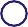 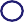 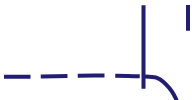 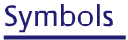 *Source: New Jersey Division of Addiction Services, New Jersey Department of Health and Senior Services.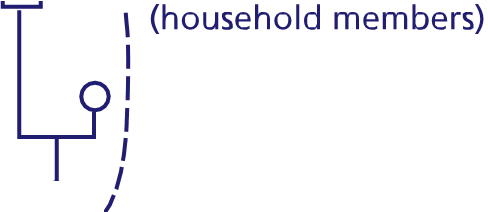 two individuals; three solid lines represent a very close relationship. Other key data,such as arrest information, are written on the genogram as appropriate.This sample genogram depicts a family that initially was seen as a close, loving family unit. The son, John, had come under the influence of some "bad friends" and had become involved in abusing and selling sub­ stances. While expressing their willingness to help, the family denied the seriousness of the situation and minimized any problems in the nuclear or extended family.When the discussion was extended to one of John's maternal uncles, Mrs. G. admittedthat her brother had been arrested a number of times for heroin possession. Questions about the maternal grandmother's reac-tion to John's "problem" caused the united family front to begin to dissolve. It became apparent that Mrs. G.'smother took an"insensitive position" regarding John's sub­ stance use disorder and there was a serious estrangement between her and her daughter. In discussing the details of the uncle's crimi­ nal activity (which was a family secret that even John and his brothers did not know), it emerged that Mrs. G. had for years agonized over her mother's pain. Now, desperately afraid of reliving her parents' experiences, Mrs. G. had stopped talking to her mother.John's brothers felt free to open up and expressed their resentment of their brother for putting the family in this position.Mr. G., who had been most adamant in denying any family problems, now talked about the sense of betrayal and failure he felt because of John's actions. It was only through the leverage of the family's expe­ rience that the family's present conflict became evident.Appendix 6-B. Family Social Network Map*Designing a social network map is a prac­ tical strategy to survey various aspects of social support available to clients and their families. Mapping a client's social network is a two-stage process. First, the client uses a segmented circle to categorize people in the network (e.g., friends, neighbors). Then, a grid is used to record a client's specific responses about the supportive or non­ supportive nature of relationships in the network (Tracy and Whittaker 1990). This approach allows both clinicians and clients to evaluate (1) existing informal resources,(2) potential informal resources not currently used by the client, (3) barriers to involving resources in the client's social network, and(4) whether to incorporate particular infor­ mal resources in the formal treatment plan. Mapping also can identify substance-using behaviors of individuals in the client's social network. The map takes an average of 20 minutes to complete and provides a concise but comprehensive picture of a family's social network. Practitioners report that the social network map identifies and assesses stressors, strains, and resources within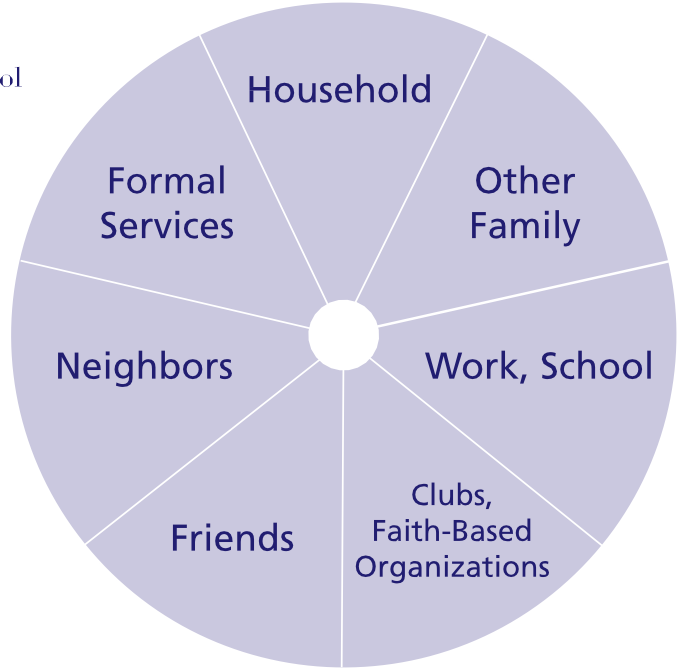 a client's social environment (Tracy and Whittaker 1990). This interactive, visual to allows clients to become actively engaged and gain new insight into how to find sup­ port within their social networks.been important to you? They may have been people you saw, talked with, or wrote letters to. This includes people who made you feel good, people who made you feel bad, and others who just played a part in your life.They may be people who had an influence on the way you made decisions during this time.There is no right or wrong number of people to identify. Right now, just list as many peo­ ple as you can think of. Do you want me to write, or do you want to do the writing? First, think of people in your household-whom does that include? Now, going around the circle, what other family members would you include in your network? How about people from work or school? (Proceed around each segment of the circle.) Finally, list profes­ sional people or people from formal agencies whom you have contact with.Look over your network. Are these the people you would consider part of your social net­ work this past month? (Add or delete names as needed.)InstructionsStep one. Explain to the client that you would like to take a look at who is in the client's social network by putting together a network map. The client can use a first name or initials for each important per­ son in his or her life; either the clinician orthe client can enter the names in the appro­ priate segment of the circle shown at right.Sample script. Think back over this past month, say since [date]. What people have* Source: Tracy and \Vhittaker 1990, pp. 463-466. Reprinted with permission from Families in Society(www.familiesinsociety.org), published by the Alliance for Children and Families.Step two. Number the sections of the circle 1 through 7, as shown in the Area of Life section of the grid (exhibit 6-3). If there are more than 15 names on the circle, the cli­ ent selects the top 15 people to enter on the social network grid. Transfer the 15 names and the numbers that correspond to the sec­ tions of the map to the social network grid. Names of people in the network also should be put on individual slips of paper for the client to use in preparing the network grid.Step three. After the names from the social network map have been added to the left­ most column of the social network grid, ask the client to consider the nine categories in the column headings. The client uses the 15 slips of paper with the names from the social network map to respond, sorting the slips into groups corresponding to the numerical options that accompany each category in the grid. For example, when considering how critical of the client each individual in his or her life is, the client sorts the slips into piles representing those who (1) hardly ever, (2) sometimes, or (3) almost always criticize. The name of each person and the appropriate number for his or her level of support are then entered onto the network grid in each life area. The finished grid gives an over-all picture of support in the client's socialnetwork.Sample script. Now, I'd like to learn more about the people in your network. I've put their names on this network grid with a num­ ber for the area of life. Now I'm going to ask a few questions about the ways in which they help you.The first three questions have to do with the types of support people give you. Who would be available to help you out in concrete ways? For example, who would give you a ride if you needed one or pitch in to help you with a big chore or look after your belongings for a while if you were away? Divide your cards into three piles: those people you can hardly ever rely on for concrete help, those you can rely on sometimes, and those you'd almost always rely on for this type of help.Now, who would be available to give you emotional support? For example, who would comfort you if you were upset or listen to you talk about your feelings? Again, divide your cards into three piles. (Proceed through remainder of the questions.)Clinical ApplicationMapping a client's social network provides a visual and numerical depiction of the cli­ent's significant relationships. The following aspects of social functioning are highlighted:Network sizeAvailability of supportCriticism client facesClosenessReciprocityDirection of helpStabilityFrequency of contact.,,Ill­'?taIll"Ill'0.IllIllExhibit 6-3. Social Network Grid Used in Conjunction With Network Map-"'....Appendix 6-C. Resources for Family-Based ServicesPublications and VideosA helpful reference is Family Therapy: An Overview (Goldenberg and Goldenberg 1985). This book presents a comparison of six theoretical models of family therapy, including the psychodynamic, experiential/ humanistic, structural, communication, and behavioral models. Meyers and colleagues (2003) offer an overview of community rein­ forcement and family therapy (CRAFT) that emphasizes the approach's empirical sup­ port. Using concerned family members and friends, CRAFT works to bring those who deny they have a substance use disorder into treatment.American Outreach Association (AOA) (www.americanoutreach.org). AOA is a pri­ vate, nonprofit organization that produces pamphlets to help families cope with alcohol and substance abuse. The pamphlets canbe downloaded from AOA's Web site. Topics include strategies on confronting children who use substances, effective ways for par­ ents to communicate with their children, and ways to help someone with alcohol and drug abuse problems.Films for the Humanities and Sciences (www.films.com). This organization offers 150 educational films on substance abuse, covering topics such as treatment issues and the effects of addiction on family members and including a series on young adults and substance abuse.Gerald T. Rogers Productions (www. gtrvideo.com). This company produces films and videos on substance abuse for many audiences, from first graders to families with members who abuse substances.Hazelden Foundation (www. hazeldenbookplace.org). Hazelden Bookplace is an online resource center and marketplace for products and services from HazeldenPublishing & Educational Services and provides resources to help individuals, fami­ lies, and communities prevent and recover from substance use and related disorders.Johnson Institute (johnsoninstitute.org). This organization offers books, booklets, and videos that are distributed through the Hazelden Bookplace Web site. Some family­ related videotapes available are Parenting Issues for Recovering Families, The Kid and Me: Parenting for Prevention, The Enabler, Intervention, and Intervention: How to Help Someone Who Doesn't Want Help.National Families in Action (NFIA) (www. nationalfamilies.org). NFIA is a national drug education, prevention, and policy center with the mission of helping families prevent substance abuse among children by promoting science-based policies. NFIAoffers books, pamphlets, and afterschool pro­ grams to keep young people substance free. NFIA has collaborated with other organiza­ tions on several projects, including Allied Systems Strengthening Families Project and the Drug-Free America Foundation.NIMCO, Inc. (www.nimcoinc.com). This organization offers videos on alcohol, tobacco, and drug education and prevention topics. Videos cover such issues as drinking and driving, steroid use, substance abuse in the workplace, and the effects of substance abuse on the mind and body.Pyramid Media (www.pyramidmedia.com). This company offers films and videos about substance abuse that are appropriate for training, educational groups, and individual and family viewing.Substance Abuse and Mental Health Services Administration's National Clearinghouse for Alcohol and Drug Information (NCADI) (www.ncadi.samhsa. gov). NCADI is a national resource centerfunded by the Federal Government that offers a large inventory of publications and videos for treatment professionals, clients, families, and the general public, including Alcoholism Tends To Run in Families. This fact sheet presents important information about the influence of parental alcohol- ism on children and families. It considers evidence that links alcoholism to dysfunc­ tional marital relationships, child abuse,depression, physical problems, and impaired school performances, among other undesir­ able effects.Moyers on Addiction: Close to Home (www. pbs.org/wnet/ closetohome). This is the online companion to the PBS show. It features real-life stories of struggles with addiction, information on treatment and prevention, and downloadable resources such as family guides, viewer's guides, teach­ er's guides, and health professional's guides to the PBS series.Family Support GroupsAdult Children of Alcoholics (ACOA) (www. adultchildren.org). ACOA is a 12-Step, 12- Tradition program that offers support for grown children of parents with alcohol or drug addiction.Al-Anon family groups (www.al-anon.org). Al-Anon is a fellowship of relatives and friends of people who have alcohol problemswho share their experiences, strengths, and hopes. Members believe that alcoholism is a family illness and that changed attitudes can aid recovery. The program is based onthe 12 Steps and 12 Traditions of Alcoholics Anonymous.Families Anonymous (FA) (www. familiesanonymous.org). FA is a 12-Step, mutual-help, recovery support group for rela­ tives and friends of those who have alcohol, drug, or behavioral problems. FA pamphlets, booklets, newsletters, and daily inspirational thought book are written by the members.Nar-Anon family groups (www.naranon. com). Similar to Al-Anon, Nar-Anon is a fel­ lowship of relatives and friends of people who abuse substances and offers a construc­ tive program for members to achieve peace of mind and to gain hope for the future.Contact information is available in local tele­ phone directories.National Asian Pacific American Families Against Substance Abuse (www.napafasa. org). This nonprofit organization is dedicated to addressing the alcohol, tobacco, and drug issues of Asian and Pacific Islander (API) populations in the continental United States, Hawaii, and the six Pacific Island jurisdic­ tions, as well as elsewhere. Its nationwide network consists of approximately 200 API and human service organizations, and its Web site lists resources, services for public and pro­ fessional audiences, and current activities.Appendix A­ BibliographyAddington, J., and el-Guebaly, N. Group treatment for substance abuse in schizophrenia. Canadian Journal of Psychiatry 43(8):843-845, 1998.Alcoholics Anonymous World Services. The A.A. Member­ Medications and Other Drugs. New York: Alcoholics Anonymous World Services, 1991.Allen, J.P., and Columbus, M., eds. Assessing Alcohol Problems: A Guide for Clinicians and Researchers. Treatment Handbook Series 4. NIH Publication No. 95-3723. Bethesda, MD: National Institute on Alcohol Abuse and Alcoholism, 1995.Amass, L., and Kamien, J.B. A tale of two cities: Financing two voucher programs for substance abusers through community donations. Experimental and Clinical Psychopharmacology 12(2):147-155, 2004.American Academy of Pediatrics. Fetal alcohol syndrome and alcohol-related neurodevelopmental disorders. Pediatrics 106:358-361, 2000.American Indian Development Associates. Promising Practices and Strategies To Reduce Alcohol and Substance Abuse AmongAmerican Indians and Alaska Natives. Washington, DC: Office of Justice Programs, 2000.American Medical Association. Role of Self-Help in Addiction Treatment. Res. 713, A-98. 1998. www.ama-assn.org/ama1/pub/ upload/mm/388/referral_treatment.pdf [accessed April 26, 2004].American Psychiatric Association. Diagnostic and StatisticalManual of Mental Disorders, Third Edition, Revised (DSM-III-R). Washington, DC: American Psychiatric Association, 1987.American Psychiatric Association. Diagnostic and Statistical Manual of Mental Disorders, Fourth Edition (DSM-IV).Washington, DC: American Psychiatric Association, 1994.American Psychiatric Association. Practice Guidelines for Treatment of Patients With Substance Use Disorders: Alcohol, Cocaine, Opioids. Washington, DC: American Psychiatric Association, 1995.American Psychiatric Association. Diagnostic and Statistical Manual of Mental Disorders, Fourth Edition, Text Revision (DSM-IV-TR). Washington, DC: American Psychiatric Association, 2000.American Psychological Association (APA).APA Rural Initiative: 1999 Year in Review. Washington, DC: APA, 1999. www.apa.org/ rural/ report99.html [accessed February 11, 2004].American Society of Addiction Medicine.The effectiveness of social interventions for homeless substance abusers (special issue). Journal of Addictive Diseases 14(4), 1995.American Society of Addiction Medicine. Relationship Between Treatment and Self Help: A Joint Statement of the American Society of Addiction Medicine and the American Academy of Addiction Psychiatry, 1997. www.asam.org/ ppol/ aaap.htm [accessed February 11, 2004].Armstrong, T.D., and Costello, EJ. Community studies on adolescent substance use, abuse, or dependence and psychiatric comorbidity. Journal of Consulting and Clinical Psychology 70:1224-1239, 2002.Avants, S.K.; Margolin, A.; Kosten, T.R.; Rounsaville, BJ.; and Schottenfeld, R.S. When is less treatment better? The role of social anxiety in matching methadone patients to psychosocial treatments.Journal of Consulting and Clinical Psychology 66(6):924-931, 1998.Barker, R.L. The Social Work Dictiona,y, Fourth Edition. Washington, DC: National Association of Social Workers, 1999.Bartholomew, N.G.; Rowan-Szal, G.A.; Chatham, L.R.; Nucatola, D.C.; and Simpson, D.D. Sexual abuse among women entering methadone treatment. Journal of Psychoactive Drugs 34(4):347- 354, 2002.Bean, F.D.; Trejo, SJ.; Crapps, R.; andTyler, M. The Latino Middle Class: Myth, Reality, and Potential. Los Angeles, CA: Tomas Rivera Policy Institute, 2001.Beck, AJ., and Harrison, P.M. Prisoners in 2000. Bureau of Justice Statistics Bulletin. Washington, DC: Office ofJustice Programs, August 2001. www.ojp. gov:80/bjs/ abstract/p00.htm [accessed February 11, 2004].Belenko, S. Research on drug courts: A criti­ cal review, 1999 update. National Drug Court Institute Review 2(2):1-59, 1999.Bell, P. Chemical Dependency and the African American: Counseling and Prevention Strategies, Second Edition. Center City, MN: Hazelden Publishing, 2002.Beresford, T., and Gomberg, E., eds. Alcohol and Aging. New York: Oxford University Press, 1995.Bigelow, G.E., and Silverman, K. Theoretical and empirical foundations of contin­ gency management treatments for drug abuse. In: Higgins, S.T., and Silverman, K., eds. Motivating Behavior Change Among Illicit-Drug Abusers: Research on Contingency Management Interventions. Washington, DC: American Psychological Association, 1999, pp. 15-31.Bixler, J.B., and Emery, B.D. Successful pro­ grams for individuals with co-occurring mental health and substance abuse dis­ orders: Examples from five states. A Report of the Joint NASMHPD-NASADADTask Force on Co-Occurring Mental Health and Substance Abuse Disorders. Alexandria, VA: National Association of State Mental Health Program Directors and National Association of State Alcohol and Drug Abuse Directors, 2000.Bloom, F.; Owen, B.; and Covington, S. Gender-Responsive Strategies: Research, Practice, and Guiding Principles for Women Offenders. Washington, DC: National Institute of Corrections, June 2003. nicic.org/pubs/2003/018017.pdf[accessed February 11, 2004].Blume, S.B. Understanding addictive dis­ orders in women. In: Graham, A.W.; Shultz, T.K.; and Wilford, B.B., eds. Principles of Addiction Medicine, Second Edition. Chevy Chase, MD: American Society of Addiction Medicine, Inc., 1998, pp.1173-1190.Bowser, B.P., and Bilal, R. Drug treatment effectiveness: African-American culture in recovery. Journal of Psychoactive Drugs 33(4):391-402, 2001.Boylin, W.M., and Doucette, J. Multifamily therapy in substance abuse treatment with women. American Journal of Family Therapy 25(1):39-47, 1997.Bradley, B.P.; Gossop, M.; Phillips, G.T.; and Legarda, J.J. The development of an opiate withdrawal scale (OWS). British Journal of the Addictions 82:1139-1142, 1987.Brady, K.T., and Randall, C.L. Gender dif­ ferences in substance use disorders.Psychiatric Clinics of North America22(2):241-252, 1999.Brems, C.; Johnson, M.E.; and Namyniuk,L.L. Clients with substance abuse and mental health concerns: A guide for conducting intake interviews. Journal of Behavioral Health Services Research 29(3):327-334, 2002.Brisbane, F.L. Introduction: Diversity among African Americans. In: Centerfor Substance Abuse Prevention (CSAP). Cultural Competence for Health Care Professionals Working With African­ American Communities: Theory and Practice. CSAP Cultural Competence Series 7. DHHS Publication No. (SMA) 98-3238. Rockville, MD: Substance Abuse and Mental Health Services Administration, 1998, pp. 1-8.Brochu, S.; Guyon, L.; and Desjardins, L. Comparative profiles of addicted adult populations in rehabilitation and cor­ rectional services. Journal of Substance Abuse Treatment 6(2):173-182, 1999.Brown, T.G.; Seraganian, P.; Tremblay, J.; and Annis, H. Matching substance abuse aftercare treatments to client character­ istics. Addictive Behavior 27:585-604, 2002.Budney, A.J., and Higgins, S.T. A Community Reinforcement Plus Vouchers Approach: Treating Cocaine Addiction. Manual 2: Therapy Manuals for Drug Addiction Series. NIH Publication No. 98-4309.Rockville, MD: National Institute on Drug Abuse, 1998.Bureau of Justice Assistance. Integrating Drug Testing Into a Pretrial Services System: 1999 Update. Washington, DC: Office of Justice Programs, July 1999. bja.ncjrs.org/publications/ #1 [accessed April 8, 2004].Bureau of Justice Statistics. Correctional Populations in the United States, 1997. Washington, DC: Office of Justice Programs, November 2000. www.ojp. usdoj.gov/bjs/abstract/ cpus97.htm [accessed February 11, 2004].Busto, U.E.; Sykora, K.; and Sellers, E.M. A clinical scale to assess benzodiaz­ epine withdrawal. Journal of Clinical Psychopharmacology 9:412-416, 1989.Campbell, J.C. Prediction of homicide of and by battered women. In: Campbell, J.C., ed. Assessing Dangerousness: Violenceby Sexual Offenders, Batterers, andChild Abusers. Thousand Oaks, CA: Sage Publications, 1995, pp. 96-113.Carey, K.B., and Correia, CJ. Severe men­ tal illness and addictions: Assessment considerations. Addictive Behaviors 23(6):735- 748, 1998.Carroll, K.M. Integrating psychotherapy and pharmacotherapy in substanceabuse treatment. In: Rodgers, F.; Keller, D.S.; and Morgenstern, J., eds. Treating Substance Abuse: Theo,y and Technique. New York: Guilford Press, 1996a, pp.286-318.Carroll, K.M. Relapse prevention as a psy­ chosocial treatment: A review of con­ trolled clinical trials. Experimental and Clinical Psychopharmacology 4(1):46-54, 1996b.Carroll, K.M. A Cognitive-Behavioral Approach: Treating Cocaine Addiction. Manual 1: Therapy Manuals for Drug Addiction Series. NIH PublicationNo. 94-4308. Rockville, MD: National Institute on Drug Abuse, 1998.Carroll, K.M.; Nich, C.; Ball, S.A.; McCance, E.; and Rounsaville, BJ. Treatment of cocaine and alcohol dependence with psychotherapy and disulfiram. Addiction 93(5):713- 727, 1998.Catalano, R.F.; Gainey, R.R.; Fleming, C.B.; Haggerty, K.P.; and Johnson, N.O. An experimental intervention with families of substance abusers: One-year follow­ up of the Focus on Families project.Addiction 94(2):241-254, 1999.Catalano, R.F.; Haggerty, K.P.; Gainey, R.R.; and Hoppe, M. Reducing parental risk factors for children's substance misuses: Preliminary outcomes with opiate­ addicted parents. Substance Use & Misuse 32(6):699- 721, 1997.Center for Substance Abuse Prevention.Substance Abuse Resource Guide: Asian and Pacific Islander Americans. Rockville, MD: Substance Abuse andMental Health Services Administration, 1996a. ncadi.samhsa/ gov/ pubs/govpubs/ MS408 [accessed March 4, 2004].Center for Substance Abuse Prevention.Substance Abuse Resource Guide: Hispanic/Latino Americans. Rockville, MD: Substance Abuse and Mental Health Services Administration, 19966. ncadi.samhsa.gov/govpubs/MS441 [accessed March 4, 2004].Center for Substance Abuse Prevention. Communicating appropriately with Asian and Pacific Islander audiences. Technical Assistance Bulletin, June 1997. ncadi.samhsa.gov/govpubs/MS701[accessed February 11, 2004].Center for Substance Abuse Prevention. Cultural Competence for Health Care Professionals Working With African­ American Communities: Theo,y and Practice. Cultural Competence Series 7. DHHS Publication No. (SMA) 98-3238. Rockville, MD: Substance Abuse and Mental Health Services Administration, 1998a.Center for Substance Abuse Prevention: Substance Abuse Resource Guide: American Indians and Alaska Natives. Rockville, MD: Substance Abuse and Mental Health Services Administration, 19986. ncadi.samhsa.gov/govpubs/MS419 [accessed March 4, 2004].Center for Substance Abuse Prevention.Responding to Pacific Islanders: Culturally Competent Perspectives for Substance Abuse Prevention. Cultural Competence Series 8. Rockville, MD: Substance Abuse and Mental Health Services Administration, 1999.Center for Substance Abuse Prevention.Substance Abuse Resource Guide: Lesbian, Gay, Bisexual, and Transgender Populations. Rockville, MD: Substance Abuse and Mental Health Services Administration, 2000. ncadi.samhsa.gov/referrals/ resguides.aspx?lnvNum=MS489 [accessed February 11, 2004].Center for Substance Abuse Prevention.Health Promotion and Substance Abuse Prevention Among American Indian and Alaska Native Communities: Issues in Cultural Competence. CulturalCompetence Series 9. DHHS Publication No. (SMA) 99-3440. Rockville, MD: Substance Abuse and Mental Health Services Administration, 2001.Centers for Disease Control and Prevention. Increasing morbidity and mortality asso­ ciated with abuse of methamphetamine­ United States, 1991-1994. Morbidity and Mortality Weekly Report 44(47):882-886, 1995.Centers for Disease Control and Prevention. HIV/AIDS Surveillance Report 14:1-48, 2002.Centers for Disease Control and Prevention. HIV/AIDS Surveillance Report 16:1-46, 2004.Charney, D.A.; Paraherakis, A.M.; and Gill,K.J. Integrated treatment of comorbid depression and substance use disorders. Journal of Clinical Psychiatry 62(9):672- 677, 2001.Chermack, S.T.; Walton, M.A.; Fuller, B.E.; and Blow, F.C. Correlates of expressed and received violence across relation­ ship types among men and women sub­ stance abusers. Psychology of Addictive Behaviors 15(2):140-151, 2001.Chick, J.; Lehert, P.; and Landron, F. Does acamprosate improve reduction of drink­ ing as well as aiding abstinence? Journal of Psychopharmacology 17(4):397-402,2003.Claus, R.E., and Kindleberger, L.R. Engaging substance abusers after cen­ tralized assessment: Predictors of treat­ ment entry and dropout. Journal of Psychoactive Drugs 34:25-31, 2002.Cohen, M. Counseling Addicted Women: A Practical Guide. Thousand Oaks, CA: Sage Publications, 2000.Compton, W.M., III; Cottler, L.B.; Phelps, D.L.; Ben Abdallah, A.; and Spitznagel,E.L. Psychiatric disorders among drug dependent subjects: Are they primary or secondary? American Journal on Addictions 9(2):126-134, 2000.Conner, K.R.; Shea, R.R.; McDermott, M.P.; Grolling, R.; Tocco, R.V.; and Baciewicz,G. The role of multifamily therapy in promoting retention in treatment of alco­ hol and cocaine dependence. American Journal on Addictions 7(1):61- 73, 1998.Connors, G.J., and Dermen, K.H. Characteristics of participants in Secular Organizations for Sobriety (SOS).American Journal of Drug and Alcohol Abuse 22:281-295, 1996.Connors, G.J.; Donovan, D.M.; and DiClemente, C.C. Substance Abuse Treatment and the Stages of Change: Selecting and Planning Interventions. New York: Guilford Press, 2001a.Connors, G.J.; Tonigan, J.S.; and Miller,W.R. A longitudinal model of intake symptomatology, AA participation, and outcome: Retrospective study of the Project MATCH outpatient and aftercare samples. Journal of Studies on Alcohol 62:817-825, 2001b.Cornish, J.W.; Metzger, D.; Woody, G.E.; Wilson, D.; McLellan, A.T.; Vandergrift, B.; and O'Brien, C.P. Naltrexone phar­ macotherapy for opioid dependent fed­ eral probationers. Journal of Substance Abuse Treatment 14(6):529-534, 1997.Covington, S. A Woman's Journey Home: Challenges for Female Offenders and Their Children. Washington, DC: Urban Institute, 2002.Covington, S.S. A Woman's Way Through the Twelve Steps. Center City, MN: Hazelden Information Education, 1994.Covington, S.S. Helping Women Recover: A Program for Treating Addiction. San Francisco: Jossey-Bass, 1999.Covington, S.S. A Woman's Way Through the Twelve Steps Workbook. Center City, MN: Hazelden Information Education, 2000.Coyhis, D., and White, W.L. Addiction and recovery in Native America: Lost history, enduring lessons. Counselor 3(5):16-20, 2002.Crnkovic, A.E., and DelCampo, R.L. A sys­ tems approach to the treatment of chemi­ cal addiction. Contemporary Family Therapy 20(1):25-36, 1998.Crowley, T.J. Research on contingency man­ agement treatment of drug dependence: Clinical implications and future direc­ tions. In: Higgins, S.T., and Silverman, K., eds. Motivating Behavior Change Among Illicit-Drug Abusers: Research on Contingency Management Interventions. Washington, DC: American Psychological Association, 1999, pp. 345-370.CSAT (Center for Substance Abuse Treatment). Pregnant, Substance- Using Women. Treatment Improvement Protocol (TIP) Series 2. DHHS Publication No. (SMA) 95-3056.Rockville, MD: Substance Abuse and Mental Health Services Administration, 1993a, reprinted 1995.CSAT (Center for Substance Abuse Treatment). Screening for Infectious Diseases Among Substance Abusers. Treatment Improvement Protocol (TIP) Series 6. DHHS Publication No. (SMA) 93-2048. Rockville, MD: Substance Abuse and Mental Health Services Administration, 1993b.CSAT (Center for Substance Abuse Treatment). Assessment and Treatment of Cocaine-Abusing Methadone­ Maintained Patients. Treatment Improvement Protocol (TIP) Series 10. DHHS Publication No. (SMA) 94-3004. Rockville, MD: Substance Abuse andMental Health Services Administration,1994a.CSAT (Center for Substance Abuse Treatment). Assessment and Treatmentof Patients With Coexisting Mental Illness and Alcohol and Other Drug Abuse.Treatment Improvement Protocol (TIP) Series 9. DHHS Publication No. (SMA) 94-2078. Rockville, MD: Substance Abuse and Mental Health Services Administration, 1994b.CSAT (Center for Substance Abuse Treatment). Intensive Outpatient Treatment for Alcohol and Other Drug Abuse. Treatment Improvement Protocol (TIP) Series 8. DHHS PublicationNo. (SMA) 94-2077. Rockville, MD: Substance Abuse and Mental Health Services Administration, 1994c.CSAT (Center for Substance Abuse Treatment). Practical Approaches in the Treatment of Women Who AbuseAlcohol and Other Drugs. Rockville, MD: Substance Abuse and Mental Health Services Administration, 1994d.CSAT (Center for Substance Abuse Treatment). Screening and Assessment for Alcohol and Other Drug Abuse Among Adults in the Criminal Justice System.Treatment Improvement Protocol (TIP) Series 7. DHHS Publication No. (SMA) 94-2076. Rockville, MD: Substance Abuse and Mental Health Services Administration, 1994e.CSAT (Center for Substance Abuse Treatment). Simple Screening Instruments for Outreach for Alcohol and Other Drug Abuse and Infectious Diseases. Treatment Improvement Protocol (TIP) Series 11.DHHS Publication No. (SMA) 94-2094. Rockville, MD: Substance Abuse and Mental Health Services Administration, 1994/CSAT (Center for Substance Abuse Treatment). Detoxification From Alcohol and Other Drugs. TreatmentImprovement Protocol (TIP) Series 19. DHHS Publication No. (SMA) 95-3046. Rockville, MD: Substance Abuse and Mental Health Services Administration, 1995a.CSAT (Center for Substance Abuse Treatment). Treating Alcohol and Other Drug Abusers in Rural and Frontier Areas: 1994 Award for Excellence Papers. Technical Assistance Publication (TAP) Series 17. DHHS Publication No. (SMA) 95-3054. Rockville, MD: Substance Abuse and Mental Health Services Administration, 19956.CSAT (Center for Substance Abuse Treatment). The Tuberculosis Epidemic: Legal and Ethical Issues for Alcohol and Other Drug Abuse Treatment Providers. Treatment Improvement Protocol (TIP) Series 18. DHHS Publication No. (SMA) 95-3047. Rockville, MD: Substance Abuse and Mental Health Services Administration, 1995c.CSAT (Center for Substance Abuse Treatment). Bringing Excellence to Substance Abuse Services in Rural and Frontier America: 1996 Award forExcellence Papers. Technical Assistance Publication (TAP) Series 20. DHHS Publication No. (SMA) 97-3134.Rockville, MD: Substance Abuse and Mental Health Services Administration, 1996.CSAT (Center for Substance Abuse Treatment). A Guide to Substance Abuse Services for Primary Care Clinicians.Treatment Improvement Protocol (TIP) Series 24. DHHS Publication No. (SMA) 97-3139. Rockville, MD: Substance Abuse and Mental Health Services Administration, 1997a.CSAT (Center for Substance Abuse Treatment). Substance Abuse Treatment and Domestic Violence. Treatment Improvement Protocol (TIP) Series 25. DHHS Publication No. (SMA) 97-3163. Rockville, MD: Substance Abuse andMental Health Services Administration, 19976.CSAT (Center for Substance Abuse Treatment). Comprehensive Case Management for Substance Abuse Treatment. Treatment Improvement Protocol (TIP) Series 27. DHHS Publication No. (SMA) 98-3222.Rockville, MD: Substance Abuse and Mental Health Services Administration, 1998a.CSAT (Center for Substance Abuse Treatment). Continuity of Offender Treatment for Substance Use Disorders From Institution to Community.Treatment Improvement Protocol (TIP) Series 30. DHHS Publication No. (SMA) 98-3245. Rockville, MD: Substance Abuse and Mental Health Services Administration, 19986.CSAT (Center for Substance Abuse Treatment). Naltrexone and Alcoholism Treatment. Treatment Improvement Protocol (TIP) Series 28. DHHS Publication No. (SMA) 98-3206.Rockville, MD: Substance Abuse and Mental Health Services Administration, 1998c.CSAT (Center for Substance Abuse Treatment). Substance Abuse Among Older Adults. Treatment Improvement Protocol (TIP) Series 26. DHHS Publication No. (SMA) 98-3179.Rockville, MD: Substance Abuse and Mental Health Services Administration, 1998d.CSAT (Center for Substance Abuse Treatment). Substance Use Disorder Treatment for People With Physical and Cognitive Disabilities. Treatment Improvement Protocol (TIP) Series 29.DHHS Publication No. (SMA) 98-3249. Rockville, MD: Substance Abuse and Mental Health Services Administration, 1998e.CSAT (Center for Substance Abuse Treatment). Brief Interventions and Brief Therapies for Substance Abuse. Treatment Improvement Protocol (TIP) Series 34. DHHS Publication No. (SMA) 99-3353. Rockville, MD: Substance Abuse and Mental Health Services Administration, 1999a.CSAT (Center for Substance Abuse Treatment). Cultural Issues in Substance Abuse Treatment. DHHS Publication No. (SMA) 99-3278. Rockville, MD: Substance Abuse and Mental Health Services Administration, 1999b.CSAT (Center for Substance Abuse Treatment). Enhancing Motivation for Change in Substance Abuse Treatment. Treatment Improvement Protocol (TIP) Series 35. DHHS Publication No. (SMA) 99-3354. Rockville, MD: Substance Abuse and Mental Health Services Administration, 1999c.CSAT (Center for Substance Abuse Treatment). Screening and Assessing Adolescents for Substance Use Disorders. Treatment Improvement Protocol (TIP) Series 31. DHHS Publication No. (SMA) 99-3282. Rockville, MD: Substance Abuse and Mental Health Services Administration, 1999d.CSAT (Center for Substance Abuse Treatment). Treatment for Stimulant Use Disorders. Treatment Improvement Protocol (TIP) Series 33. DHHS Publication No. (SMA) 99-3296.Rockville, MD: Substance Abuse and Mental Health Services Administration, 1999e.CSAT (Center for Substance Abuse Treatment). Treatment of Adolescents With Substance Use Disorders. Treatment Improvement Protocol (TIP) Series 32.DHHS Publication No. (SMA) 99-3283. Rockville, MD: Substance Abuse and Mental Health Services Administration, 1999/CSAT (Center for Substance Abuse Treatment). Integrating Substance Abuse Treatment and Vocational Services.Treatment Improvement Protocol (TIP) Series 38. DHHS Publication No. (SMA) 00-3470. Rockville, MD: Substance Abuse and Mental Health Services Administration, 2000a.CSAT (Center for Substance Abuse Treatment). Substance Abuse Treatment for Persons With Child Abuse and Neglect Issues. Treatment Improvement Protocol (TIP) Series 36. DHHS PublicationNo. (SMA) 00-3357. Rockville, MD: Substance Abuse and Mental Health Services Administration, 20006.CSAT (Center for Substance Abuse Treatment). Substance Abuse Treatment for Persons With HIV/AIDS. Treatment Improvement Protocol (TIP) Series 37. DHHS Publication No. (SMA) 00-3410. Rockville, MD: Substance Abuse and Mental Health Services Administration, 2000c.CSAT (Center for Substance Abuse Treatment). A Provider's Introduction to Substance Abuse Treatment forLesbian, Gay, Bisexual, and Transgender Individuals. DHHS PublicationNo. (SMA) 01-3498. Rockville, MD: Substance Abuse and Mental Health Services Administration, 2001.CSAT (Center for Substance Abuse Treatment). Clinical Guidelines for the Use of Buprenorphine in the Treatment of Opioid Addiction. Treatment Improvement Protocol (TIP) Series 40. DHHS Publication No. (SMA) 04-3939. Rockville, MD: Substance Abuse and Mental Health Services Administration, 2004a.CSAT (Center for Substance Abuse Treatment). The Confidentiality of Alcohol and Drug Abuse Patient Records Regulation and the HIPM Privacy Rule: Implications for Alcohol and Substance Abuse Programs. DHHS Publication No.(SMA) 04-3947. Rockville, MD: Substance Abuse and Mental Health Services Administration, 2004b. www.hipaa. samhsa.gov/ download2/ SAMHSAHIPAAComparisonClearedPDF Version.pd£ [accessed April 5, 2005].CSAT (Center for Substance Abuse Treatment). Substance Abuse Treatment and Family Therapy. Treatment Improvement Protocol (TIP) Series 39. DHHS Publication No. (SMA) 04-3957. Rockville, MD: Substance Abuse and Mental Health Services Administration, 2004c.CSAT (Center for Substance Abuse Treatment). Acamprosate: A new medica­ tion for alcohol use disorders. Substance Abuse Treatment Advisory 4(1), 2005a.CSAT (Center for Substance Abuse Treatment). Medication-Assisted Treatment for Opioid Addiction in Opioid Treatment Programs. Treatment Improvement Protocol (TIP) Series 43. DHHS Publication No. (SMA) 05-4048. Rockville, MD: Substance Abuse and Mental Health Services Administration, 2005b.CSAT (Center for Substance Abuse Treatment). Substance Abuse Relapse Prevention for Older Adults: A Group Treatment Approach. DHHS Publication No. 05-4053. Rockville, MD: Substance Abuse and Mental Health Services Administration, 2005c.CSAT (Center for Substance Abuse Treatment). Substance Abuse Treatment for Adults in the Criminal Justice System. Treatment Improvement Protocol (TIP) Series 44. DHHS Publication No. (SMA) 05-4056. Rockville, MD: Substance Abuse and Mental Health Services Administration, 2005d.CSAT (Center for Substance Abuse Treatment). Substance Abuse Treatment for Persons With Co-Occurring Disorders. Treatment Improvement Protocol (TIP)Series 42. DHHS Publication No. (SMA) 05-3922. Rockville, MD: Substance Abuse and Mental Health Services Administration, 2005e.CSAT (Center for Substance Abuse Treatment). Substance Abuse Treatment: Group Therapy. Treatment Improvement Protocol (TIP) Series 41. DHHS Publication No. (SMA) 05-3991. Rockville, MD: Substance Abuse and Mental Health Services Administration, 200 {CSAT (Center for Substance Abuse Treatment). Client's Handbook: Matrix Intensive Outpatient Treatment for People With Stimulant Use Disorders.DHHS Publication No. (SMA) 06-4154. Rockville, MD: Substance Abuse and Mental Health Services Administration, 2006a.CSAT (Center for Substance Abuse Treatment). Client's Treatment Companion: Matrix Intensive Outpatient Treatment for People With Stimulant Use Disorders. DHHS Publication No. (SMA) 06-4155. Rockville, MD: Substance Abuse and Mental Health Services Administration, 2006b.CSAT (Center for Substance Abuse Treatment). Counselor's Family Education Manual: Matrix Intensive Outpatient Treatment for People With Stimulant Use Disorders. DHHS Publication No. (SMA) 06-4153.Rockville, MD: Substance Abuse and Mental Health Services Administration, 2006c.CSAT (Center for Substance Abuse Treatment). Counselor's Treatment Manual: Matrix Intensive Outpatient Treatment for People With Stimulant Use Disorders. DHHS Publication No. (SMA) 06-4152. Rockville, MD: Substance Abuse and Mental Health Services Administration, 2006d.CSAT (Center for Substance Abuse Treatment). Detoxification and Substance Abuse Treatment. Treatment Improvement Protocol (TIP) Series 45. DHHS Publication No. (SMA) 06-4131. Rockville, MD: Substance Abuse and Mental Health Services Administration, 2006e.CSAT (Center for Substance Abuse Treatment). Substance Abuse: Administrative Issues in Outpatient Treatment. Treatment Improvement Protocol (TIP) Series 46. DHHS Publication No. (SMA) 06-4151.Rockville, MD: Substance Abuse and Mental Health Services Administration, 2006/CSAT (Center for Substance Abuse Treatment). Therapeutic Community Curriculum: Participant's Manual. DHHS Publication No. (SMA) 06-4122. Rockville, MD: Substance Abuse and Mental Health Services Administration, 2006g.CSAT (Center for Substance Abuse Treatment). Therapeutic Community Curriculum: Trainer's Manual. DHHS Publication No. (SMA) 06-4121. Rockville, MD: Substance Abuse and Mental Health Services Administration, 2006h.CSAT (Center for Substance Abuse Treatment). Improving Cultural Competence in Substance Abuse Treatment. Treatment Improvement Protocol (TIP) Series. Rockville, MD: Substance Abuse and Mental Health Services Administration, forthcoming a.CSAT (Center for Substance Abuse Treatment). Substance Abuse Treatment: Addressing the Specific Needs of Women.Treatment Improvement Protocol (TIP) Series. Rockville, MD: Substance Abuse and Mental Health Services Administration, forthcoming b.da Costa, C.L.; Younes, R.N.; and Lourenco,M.T. Stopping smoking: A prospective,randomized, double-blind study com­ paring nortriptyline to placebo. Chest 122:403-408, 2002.Daley, D.C. Relapse Prevention Workbook for Recovering Alcoholics and Drug Dependent Persons, Third Edition.Holmes Beach, FL: Learning Publications, 2001.Daley, D.C. Dual Disorders: Relapse Prevention Workbook, Second Edition. Center City, MD: Hazelden Foundation, 2003.Daley, D.C., and Marlatt, G.A. Managing Your Drug or Alcohol Problem: Therapist Guide. San Antonio, TX: Psychological Corporation, 1997.Daley, D.C.; Marlatt, G.A.; and Spotts, C.E. Relapse prevention: Clinical models and specific intervention strategies. In: Graham, A.W.; Schultz, T.K.; Mayo­ Smith, M.F.; Ries, R.K.; and Wilford, B.B., eds. Principles of Addiction Medicine, Third Edition. Chevy Chase, MD: American Society of Addiction Medicine, 2003, pp. 467-485.Daley, D.C.; Mercer, D.; and Carpenter, G. Drug Counseling for Cocaine Addiction: The Collaborative Cocaine Treatment Study Manual. Manual 4: Therapy Manuals for Drug Addiction Series. NIH Publication No. 99-4380. Rockville, MD: National Institute on Drug Abuse, 1999.Daley, D.C., and Thase, M.E. Dual Disorders Recovery Counseling: Integrated Treatment for Substance Use and Mental Health Disorders. Independence, MO: Independence Press, 2002.D'Avanzo, C., and Geissler, E. Pocket Guide to Cultural Health Assessment, Third Edition. Mosby's Pocket Series. Philadelphia: Elsevier, 2003.Deas, D.; Riggs, P.; Langenbucher, J.; Goldman, M.; and Brown, S. Adolescents are not adults: Developmental consid­ erations in alcohol users. Alcoholism,Clinical and Experimental Research24:232-237, 2000.De La Rosa, M. Acculturation and Latino adolescents' substance use: A research agenda for the future. Substance Use & Misuse 37(4):429-456, 2002.De La Rosa, M.R., and White, M.S. A review of the role of social support systemsin the drug use behavior of Hispanics. Journal of Psychoactive Drugs 33(3):233- 240, 2001.De Leon, G. Therapeutic communities for addictions: A theoretical framework. International Journal of the Addictions 30(12):1603-1645, 1995.De Leon, G. The Therapeutic Community: Theory, Model, and Method. New York: Springer Publishing, 2000.De Leon, G., and Jainchill, N. Circumstance, motivation, readiness, and suitability as correlates of treatment tenure. Journal of Psychoactive Drugs 18:203-208, 1986.De Leon, G.; Melnick, G.; Kressel, D.; and Jainchill, N. Circumstances, motivation, readiness, and suitability (the CMRS Scales): Predicting retention in thera­ peutic community treatment. American Journal of Drug and Alcohol Abuse 20(4):495-515, 1994.DiClemente, C.C., and Hughes, S.O. Stages of change profiles in outpatient alcohol­ ism treatment. Journal of Substance Abuse 2:217-235, 1990.Ditton, P.M. Mental health and treatment of inmates and probationers. Bureau of Justice Statistics Special Report.Washington, DC: Office of Justice Programs, July 1999. www.ojp.usdoj. gov/bjs/ abstract/ mhtip.htm [accessed February 11, 2004].Dixon, L.; McNary, S.; and Lehman, A. Remission of substance use disorder among psychiatric inpatients withmental illness. American Journal of Psychiatry 155(2):239-243, 1998.Drake, R.E.; Essock, S.M.; Shaner, A.; Carey,K.B.; Minkoff, K.; Kola, L.; Lynde, D.; Osher, F.C.; Clark, R.E.; and Rickards,L. Implementing dual diagnosis services for clients with severe mental illness. Psychiatric Services 52:469-476, 2001.Drake, R.E.; McHugo, G.J.; Clark, R.E.;Teague, G.B.; Xie, H.; Miles, K.; and Ackerson, T.H. Assertive community treatment for patients with co-occurring severe mental illness and substance use disorder: A clinical trial. American Journal of Orthopsychiatry 68(2):201- 215, 1998a.Drake, R.E.; Mercer-McFadden, C.; Mueser, K.T.; McHugo, G.J.; and Bond, G.R. Review of integrated mental health and substance abuse treatment for patients with dual disorders. Schizophrenia Bulletin 24(4):589-608, 1998b.Drake, R.E., and Mueser, K.T. Psychosocial approaches to dual diagnosis.Schizophrenia Bulletin 26:105-118,2000.Edwards, J.T. Treating Chemically Dependent Families: A Practical Systems Approach for Professionals. Minneapolis, MN: Johnson Institute, 1990.Edwards, M.D., and Steinglass, P. Family therapy treatment outcomes for alco­ holism. Journal of Marital and Family Therapy 21(4):475-509, 1995.Ehrman, R.N.; Robbins, SJ.; and Cornish,J.W. Results of a baseline urine test pre­ dict levels of cocaine use during treat­ ment. Drug and Alcohol Dependence 62(1):1- 7, 2001.Eisen, M.; Keyser-Smith, J.; Dampeer, J.; and Sambrano, S. Evaluation of sub­ stance use outcomes in demonstration projects for pregnant and postpartum women and their infants: Findings froma quasi-experiment. Addictive Behaviors25(1):123-129, 2000.Epstein, E.E., and McCrady, B.S. Behavioral couples treatment of alcohol and drug use disorders: Current status and inno­ vations. Clinical Psychology Review 18(6):689-711, 1998.Epstein, J.; Barker, P.; Vorburger, M.; and Murtha, C. Serious Mental Illness and Its Co-Occurrence With Substance Use Disorders, 2002. Analytic Series A-24. DHHS Publication No. (SMA) 04-3905.Rockville, MD: Office of Applied Studies, Substance Abuse and Mental Health Services Administration, 2004. www. oas.samhsa.gov/CoD/Cod.htm [accessed August 17, 2004].Evans, K., and Sullivan, J.M. Dual Diagnosis: Counseling the Mentally Ill Substance Abuser, Second Edition. New York: Guilford Press, 2000.Fals-Stewart, W., and Birchler, G.R. A national survey of the use of couples therapy in substance abuse treatment. Journal of Substance Abuse Treatment 20:277-283, 2001.Fals-Stewart, W.; Birchler, G.R.; and O'Farrell, T.J. Behavioral couples therapy for male substance-abusing patients: Effects on relationship adjust­ ment and drug-using behavior. Journal of Consulting and Clinical Psychology 64:959-972, 1996.Farabee, D.; Prendergast, M.; and Anglin,M.D. The effectiveness of coerced treat­ ment for drug-abusing offenders. Federal Probation 62:3-10, 1998.Farabee, D.; Prendergast, M.; Cartier, J.; Wexler, H.; Knight, K.; and Anglin, M.D. Barriers to implementing effective correc­ tional drug treatment programs. Prison Journal 79:150-162, 1999.Farabee, D.; Rawson, R.; and McCann,M. Adoption of drug avoidance activi­ ties among patients in contingencymanagement and cognitive-behavioral treatments. Journal of Substance Abuse Treatment 23(4):343-350, 2002.Fears, D. A Diverse-and Divided-Black Community. Washington Post, February 24, 2002, pp. A1, A8.Festinger, D.S.; Lamb, R.J.; Marlowe, D.B.; and Kirby, K.C. From telephone to office: Intake attendance as a function of appointment delay. Addictive Behaviors 27(1):131-137, 2002.Finnegan, D.G., and McNally, E.B. Counseling Lesbian, Gay, Bisexual, and Transgender Substance Abusers: Dual Identities, Second Edition. Binghamton, NY: Haworth Press, 2002.Finney, J.W.; Hahn, A.C.; and Moos, R.H. The effectiveness of inpatient and out­ patient treatment for alcohol abuse: The need to focus on mediators and moderators of setting effects. Addiction 91(12):1773-1796; discussion 1803-1820, 1996.Fiorentine, R. After drug treatment: Are 12- Step programs effective in maintaining abstinence? American Journal of Drug and Alcohol Abuse 25(1):93-116, 1999.First, M.B.; Spitzer, R.L.; Gibbon, M.; and Williams, J.B.W. Structured Clinical Interview for DSM-IV Axis I Disorders (SCID-I), Clinician Version. Washington, DC: American Psychiatric Association, 1997.Fishman, H.C., and Andes, F. Enhancing family therapy: The addition of a com­ munity resource specialist. Journal of Marital and Family Therapy 27(1):111- 116, 2001.Fishman, J.; Reynolds, T.; and Riedel, E. A retrospective investigation of an intensive outpatient substance abuse treatment program. American Journal of Drug and Alcohol Abuse 25(2):185-196, 1999.Flynn, P.M.; Craddock, S.G.; Luckey, J.W.; Hubbard, R.L.; and Dunteman, C.H. Comorbidity of antisocial personality and mood disorders among psychoactive substance-dependent treatment clients. Journal of Personality Disorders 10(1):56- 67, 1996.Folstein, M.F.; Folstein, S.E.; and McHugh,P.R. Mini-Mental State: A practical method for grading the cognitive state of patients for the clinician. Journal of Psychiatric Research 12:189-198, 1975.Forman, R. One AA meeting doesn't fit all: Six keys to prescribing 12-Step programs. Current Psychiatry, October 2002, pp. 1,10, 16-24.Frank, E.; Winkleby, M.A.; Altman, D.G.; Rockhill, B.; and Fortmann, S.P. Predictors of physician's smoking cessa­ tion advice. JAMA 266:3139-3144, 1991.Fudala, P.J.; Yu, E.; MacFadden, W.; Boardman, C.; and Chiang, C.N. Effects of buprenorphine and naloxone in morphine-stabilized opioid addicts. Drug and Alcohol Dependence 50:1-8, 1998.Fuller, R.K., and Gordis, E. Refining the treatment of alcohol withdrawal: Editorial. JAMA 272:557-558, 1994.Gastfriend, D.R. Placement matching: Challenges and technical progress. In: Proceedings: Tenth Annual Meeting & Symposium, December 2-5, 1999. Prairie Village, KS: American Academy of Addiction Psychiatry, 1999, pp. 18-19. www.aaap.org/ meetings/ proceedings. pdf [accessed February 11, 2004].Gaston, L. Reliability and criterion-related validity of the California Psychotherapy Alliance Scales-patient version.Psychological Assessment 3:68-74, 1991.Gfroerer, J.; Penne, M.; Pemberton, M.; and Folsom, R. Substance abuse treatment need among older adults in 2020: The impact of the aging baby-boom cohort.Drug and Alcohol Dependence 69(2):127- 135, 2003.Glaze, L.E. Probation and parole in the United States, 2002. Bureau of Justice Statistics Bulletin. Washington, DC: Office of Justice Programs, August 2003. www.ojp.usdoj.gov/bjs/ pub/ pdf/ ppus02. pdf [accessed February 11, 2004].Gloria, A.M., and Peregoy, J.J. Counseling Latino alcohol and other substance users/abusers: Cultural considerations for counselors. Journal of Substance Abuse Treatment 13:119-126, 1996.Glover, E.D.; Glover, P.N.; and Payne,T.J. Treating nicotine dependence. American Journal of the Medical Sciences 326(4):183-186, 2003.Godlaski, T.M.; Leukefeld, C.; and Cloud,R. Recovery: With and without self-help. Substance Use & Misuse 32(5):621-627, 1997.Godley, S.H.; Meyers, R.J.; Smith, J.E.; Karvinen, T.; Titus, J.C.; Godley, M.D.; Dent, G.; Passetti, L.; andKelberg, P. The Adolescent Community Reinforcement Approach for Adolescent Cannabis Users. Cannabis Youth Treatment Series, Volume 4. DHHS Publication No. (SMA) 01-3489.Rockville, MD: Center for Substance Abuse Treatment, Substance Abuse and Mental Health Services Administration, 2001.Goldenberg, I., and Goldenberg, H.Family Therapy: An Overview, Second Edition. Brooks Grove, CA: Brooks/Cole Publishing Co., 1985.Goodman, D. Arab Americans and American Muslims express mental health needs.SAMHSA News 10(1):2-3, 2002.Gorski, T.T. The CENAPS®model of relapse prevention therapy (CMRPT®). In: Carroll, K.M., ed. Approaches to Drug Abuse Counseling. NIH PublicationNo. 00-4151. Rockville, MD: National